BCH 333Lab Sheet #2                                                                                                                                           Materials:-Chemicals: ………………………………………………………………………………………………………………………………………………………………………………………………………………………………………………………………………………………………………………………………………………………………………………………………………………………………………………………………………………………………………………………………………………………………………………………………………………- Glassware: …………………………………………………………………………………………………………………………………………………………………………………………………………………………………………………………………………………………………………………………………………………………………………………………………………-Instruments:…………………………………………………………………………………………………………………………………………………………………………………………………… Method:Bradford method:A- Set up 9 centrifuge tubes and label them as follows:B- Mix and Incubate at room temperature for 5 min. C- Measure the absorbance at 595 nm.Note: Bovine Serum Albumin(BSA)Results:-Plot a standard curve of absorbance at 595 nm against BSA protein concentration (μg/ml).-From the standard curve obtain the concentration of protein with the unknown concentration.-Average protein concentration in tube [G and H] =………………………………….……..………. (μg/ml).-Which are the Tubes that considered as standard solutions ?…………………………………………………………………….……. -From the table of additions what is the concentration of your stock BSA? ……………………………………………………-Why did you read the absorbance of the tubes at 595 nm? ……………………………………………………………………………………………………………………………………………………………………………………………………_____________________________________________________________________________________Warburg-Christian Method ( A280/ A260 Method):Read the  absorbance of (protein sample A) sample, at 280nm then, read the same sample at 260nm, then fill the following:A280= ……………………..……A260= …………………………..A280/ A260 ratio = ……………………..Correction factor from the table= ……………………………Unknown concentration of protein sample A = ………………………………......……………………………………mg/ml.-Can you predict the percentage of the nucleic acid, that contaminate the "protein sample A" ? ……………………………………………………………………………………………………………………………………………………………………………………………………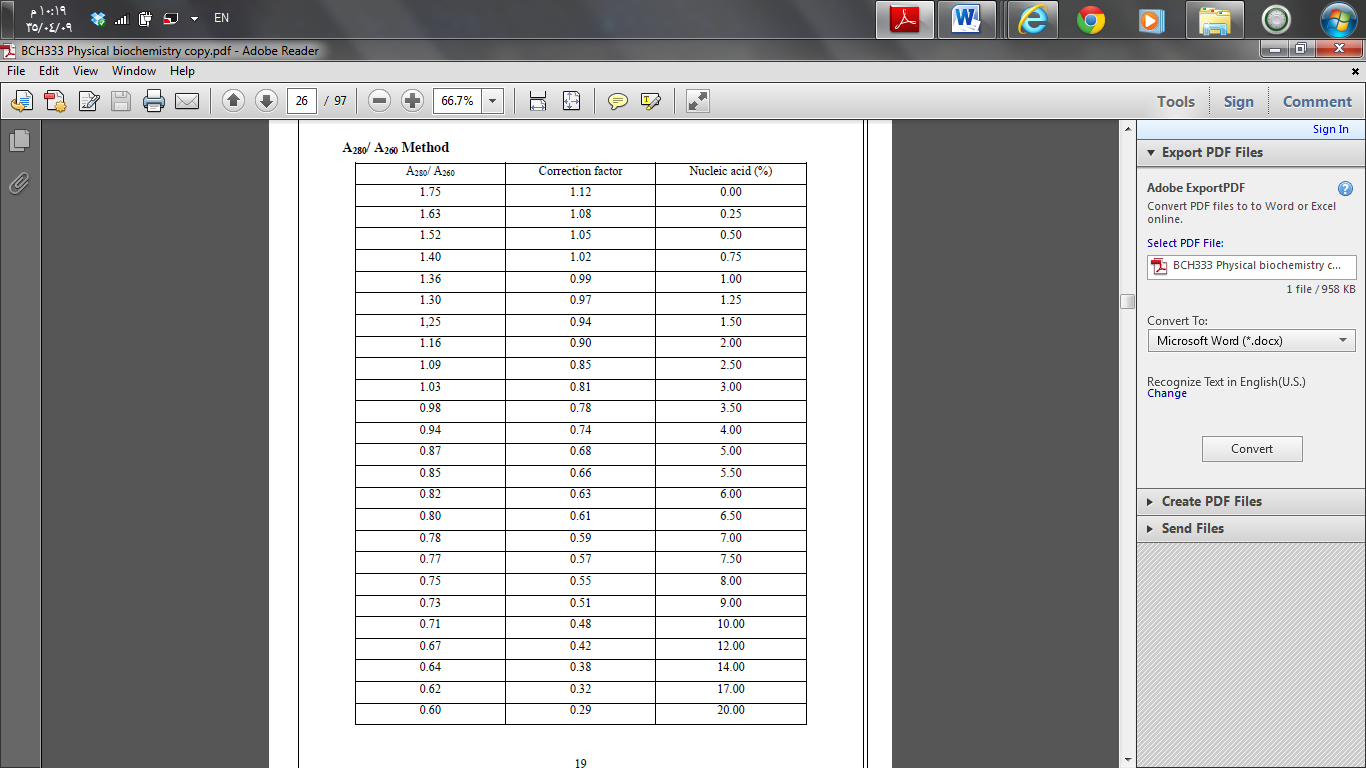 Bradford reagentSample with Unknown Concentration Distilled WaterBovine Serum Albumin(BSA)(150µg/ml)Tube5 ml-1 ml- (blank)5 ml-0.93 ml0.07 mlA 5 ml-0.87 ml0.13 mlB 5 ml-0.74 ml0.26 mlC 5 ml-0.6 ml0.4 mlD5 ml-0.34 ml0.66 mlE5 ml--1 mlF5 ml1 ml--G5 ml1 ml--HAbsorbance at 595 nmConcentration(µg/ml)Tube10.5A19.5B39C60D99E150F=..................G=..................H